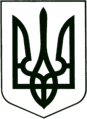 УКРАЇНА
МОГИЛІВ-ПОДІЛЬСЬКА МІСЬКА РАДА
ВІННИЦЬКОЇ ОБЛАСТІВИКОНАВЧИЙ КОМІТЕТ                                                           РІШЕННЯ №257Від 05.08.2022р.                                              м. Могилів-ПодільськийПро погодження переліку та обсягу закупівель необхідних товарів і послуг в умовах воєнного стану	Відповідно до статті 64 Конституції України, статті 9 Закону України «Про правовий режим воєнного стану», Указу Президента України від 24 лютого 2022 року №64 «Про введення воєнного стану в Україні», постанови Кабінету Міністрів України від 28.02.2022 року №169 «Деякі питання здійснення оборонних та публічних закупівель товарів, робіт і послуг в умовах воєнного стану» зі змінами, для забезпечення і виконання безперебійної роботи та належного функціонування Могилів-Подільської міської ради в умовах воєнного стану, -виконком міської ради ВИРІШИВ:	1. Погодити перелік та обсяг закупівель товарів і послуг, які необхідно придбати Виконавчим комітетом Могилів-Подільської міської ради згідно з додатком.	2. Міському голові Глухманюку Г.Г. укласти договори на товари та послуги зазначені в додатку.	3. Уповноваженій особі з публічних закупівель виконавчого комітету Могилів-Подільської міської ради опублікувати необхідну інформацію згідно норм діючого законодавства за допомогою електронної системи Prozorro.	4. Відділу бухгалтерського обліку та звітності (Куйбіда М.В.) провести оплату згідно умов укладених договорів.	5. Контроль за виконанням даного рішення покласти на в.о. керуючого справами виконкому, заступника міського голови з питань діяльності виконавчих органів Слободянюка М.В..            Міський голова                                                   Геннадій ГЛУХМАНЮК                                                                                                     Додаток                                                                                         до рішення виконавчого                                                                                         комітету міської ради                                                                                         від 05.08.2022 року №257 Потреба в товарах і послугах, які необхідно придбатиВиконавчим комітетом Могилів-Подільської міської радив умовах воєнного стануВ.о. керуючого справами виконкому, заступник міського головиз питань діяльності виконавчих органів                           Михайло СЛОБОДЯНЮК							№з/пТовари, послугиОрієнтовна сума закупівлі (грн)1.Самоскид із заднім розвантаженням та додатковим обладнанням (ДК 021:2015: 34140000-0 - Великовантажні мототранспортні засоби).3500000,00 2.Екскаватор-навантажувач (код ДК 021:2015-43260000-3 - Механічні лопати, екскаватори та ковшові навантажувачі, гірнича техніка).3600000,00 3.Дрова паливні твердої породи (ДК 021:2015:03410000-7 Деревина). 100000,00 4.Ємність 15 м. куб із механічною навісною колонкою (ДК 021:2015 - 44610000-9 Цистерни, резервуари, контейнери та посудини високого тиску).300000,00 